Schloss-Schule-Gräfenhausen	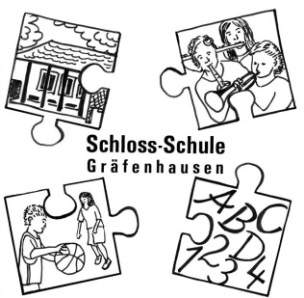 Grundschule des Landkreises Darmstadt-Dieburg	64331 WeiterstadtSchlossgasse 13 in 64331 WeiterstadtHerzliche Einladung zum „Tag des offenen Unterrichts“  in der Schloss-Schuleam Freitag, den 04. Mai 2018 von 8 bis 11.20 UhrLiebe Eltern, liebe Freunde/innen der Schloss-Schule,Sie sind eingeladen, den Unterricht in der Schule zu besuchen. Sie haben Interesse? Bitte melden Sie sich an, damit der Tag gut organisiert werden kann. Nach der Anmeldung bekommen Sie weitere Hinweise, wie der „Tag des offenen Unterrichts“ verläuft. Warum bietet die Schloss-Schule-Gräfenhausen diesen Blick in die Schule an?Der Schultag und das Lernen in einer Schule bis 14.30 Uhr für alle Schülerinnen und Schüler ist Anlass für Schulen aus ganz Hessen, bei uns zu hospitieren. Auch Eltern äußern immer wieder ihr Interesse. Dazu kommen die Ergebnisse aus der schulinternen online-Umfrage im letzten Jahr. Es gibt mit 86 % eine hohe Zufriedenheit mit der Schule. Gleichzeitig wollen über 65 %  der Eltern mehr über die Schloss-Schule erfahren und 61 % wünschen sich mehr Informationen über das Lernen. Statt einer Abend-Infoveranstaltung bieten wir Ihnen einen Blick in den Unterricht an. Haben wir Ihr Interesse geweckt? Dann geben Sie bitte die Anmeldung zum „Tag des offenen Unterrichts“ möglichst bis zum 23. April  in der Schule ab. Sie bekommen eine Rückmeldung. Es gibt leider nur eine begrenzte Zahl an Hospitationsplätzen. Es ist möglich in bis zu vier verschiedenen Klassen jeweils eine (evtl. auch nur eine halbe) Schulstunde zu hospitieren. Am Kaffee- und Infostand können Sie sich erholen und Gespräche führen. Zur Vorbereitung besuchen Sie bitte die neue Homepage und lesen das Schulportrait  https://www.schloss-schule-graefenhausen.de/schulportrait-4-modelljahr Mit freundlichen GrüßenGerhard Kraft		Danica Paepcke				Robert Kagerbauer(Schulleiter)		(für das Kollgium)			(für den Schulelternbeirat)+++ Rückmeldung +++ möglichst bis 23.04.2018 in der Schule abgeben! Danke! +++-----------------------------------------------------------------------------------------------------------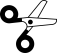 Ja, ich habe Interesse an dem „Tag des offenen Unterrichts“ am Freitag, den 04. Mai 2018 an der Schloss-Schule-Gräfenhausen und melde mich hiermit an.Ich weiß, dass ich noch eine Rückmeldung mit weiteren Informationen bekommen werde.	Name: ……………………………………………………………….. Name meines Kindes: …………………………………..……Klasse: ………….	Ich möchte gerne in folgende Klassen gehen: ………………………             ………………………………………….….(Datum/Unterschrift)